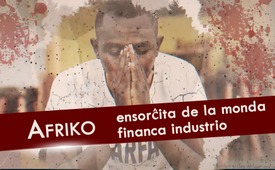 Afriko ensorĉita de la monda financa industrio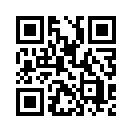 Kial Afriko, kvankam riĉa je naturaj rimedoj kaj agrokultura grundo, fariĝis tiel malriĉa kaj senespera, ke tiom da homoj allogiĝas al Eŭropo ? Ĉi tiu elsendo ĵetas iom pli da lumo pri la korelacioj rilate al Afriko.Afriko riĉas je naturaj riĉofontoj kaj ĝi posedas pli ol 25 % de la kultivebla grundo de la mondo ; ĝi tial povus facile esti memsufiĉa je vivrimedoj kaj energio. Malgraŭ tiuj favoraj kondiĉoj, en multaj regionoj de Afriko, kreskantaj malriĉigo kaj malespero instigas la homojn elmigradi al Eŭropo. Laŭ la financa spertulo Ernst Wolff, pri tio kulpas la monda financa industrio. Anonimaj investantoj havas la kontrolon subkaŝe, kaj ili ĉiam pli perfektigas la senkompatajn meĥanismojn de ekspluatado, premado kaj detruo. Ĉar la afrika loĝantaro sentas sin tute senpova antaŭ tiu sistemo, la nura espero por Afriko, laŭ Wolff, estas, ke ekzistu en la okcidenta mondo, grava movado kontraŭ la financa sistemo. Sed, por ke tio okazu, la okcidenta mondo devas unue koni kaj kompreni la korelaciojn kiuj kaŭzas tiom da sufero en Afriko.de hag.Fontoj:https://ef-magazin.de/2017/10/17/11728-nahrungsmittelversorgung-in-afrika-was-nicht-produziert-wird-kann-nicht-gegessen-werden
www.youtube.com/watch?v=bDitbxQyzRgAnkaŭ tio povus interesi vin:#Afriko - www.kla.tv/Afriko

#FinancaSistemo - sistemo - www.kla.tv/FinancaSistemoKla.TV – Novaĵoj alternativaj ... liberaj – sendependaj – necenzuritaj ...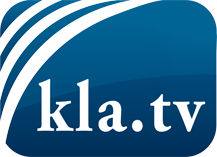 Tio kion la amaskomunikiloj devus ne kaŝi ...Tio pri kio oni aŭdas malmulte, de la popolo por la popolo...Regulaj informoj ĉe www.kla.tv/eoIndas resti ĉe ni!Senpaga abono al nia retpoŝta informilo ĉi tie: www.kla.tv/abo-enSekureca Avizo:Kontraŭaj voĉoj bedaŭrinde estas pli kaj pli cenzuritaj kaj subpremitaj. Tiom longe kiom ni ne orientiĝas laŭ la interesoj kaj ideologioj de la gazetara sistemo, ni ĉiam sciu, ke troviĝos pretekstoj por bloki aŭ forigi Kla.TV.Do enretiĝu ekstere de interreto hodiaŭ! Klaku ĉi tie: www.kla.tv/vernetzung&lang=eoLicenco:    Licence Creative Commons kun atribuo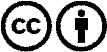 Oni rajtas distribui kaj uzi nian materialon kun atribuo! Tamen la materialo ne povas esti uzata ekster kunteksto. Sed por institucioj financitaj per la aŭdvida imposto, ĉi tio estas permesita nur kun nia interkonsento. Malobservoj povas kaŭzi procesigon.